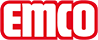 emco Bauemco DIPLOMAT Original SPIN®Safe con inserción de goma 17 SPIN/GModelo17 SPIN/GCarganormal a intensaPerfil portadorde aluminio rígido con aislamiento acústico inferiorAltura aprox. (mm)20.9Superficie de tránsitoPerfiles de goma robustos y resistentes a la intemperie. Con azulejos de acero inoxidable para optimizar el sistema de orientación para personas ciegas.Distancia entre perfiles estándar (mm) aprox.5 , distanciador de gomaAntirresbalantePropiedad antideslizantes de la inserción de caucho: R9, propiedad antideslizante de la inserción de acero inoxidable: R10 (según DIN 51130)ColoresnegroUniónCable de acero con revestimiento de plásticoGarantía4 años de garantíaLas condiciones de la garantía se pueden consultar en:DimensionesAncho de alfombra:……….mm (longitud de barra)Fondo de alfombra:……mm (dirección de movimiento)Contactoemco Spain · Ctra de Cornellá, 147 - 149 Cityparc Atenas 2º; 2ª · 08940 Cornellá de Llobregat (Barcelona) · Teléfono: 93 241 14 25 · Fax: 93 241 14 26 · Mail: info.es@emco.de · www.emco-bau.com